9	to consider and approve the Report of the Director of the Radiocommunication Bureau, in accordance with Article 7 of the Convention:9.2	on any difficulties or inconsistencies encountered in the application of the Radio Regulations*; andPart 12 – Section 3.2.4.2 of the Report of the BR DirectorIntroductionThis Addendum presents the European Common Proposal with respect to Section 3.2.4.2 of the Report of the Director of the Radiocommunication Bureau under WRC-19 agenda item 9.2. The Section 3.2.4.2 deals with the possibility to allow the relocation of downlink test points following the request from an administration under § 6.16 of RR Appendix 30B to exclude its national territory from the service area of the RR Appendix 30B satellite network.The provisions of § 6.16 of RR Appendix 30B specify that an administration may at any time inform the Bureau about its objection to being included in the service area of any frequency assignment, even if this assignment has been already entered in the FSS List. Consequently, the Bureau shall then exclude the territory and test points that are within the territory of the objecting administration from the service area.However, in a case of numerous requests pursuant to § 6.16 of RR Appendix 30B frequency assignments of some satellite networks might find themselves without any test point still in its service area. If all test points of an assignment are removed, even though there are still territories inside its service area, the assignment has to be cancelled.As downlink test points are used just for protection of the frequency assignment in question and as its possible relocation would in no way influence the interference potential of this frequency assignment, in order to avoid a situation that due to no test points in the service area some frequency assignments would be deleted from the FSS List, it would be useful to allow the notifying administration to relocate its downlink test points in the case when § 6.16 of RR Appendix 30B is applied. This allowance would be also fully in line with the similar procedure in case of BSS frequency assignments covered by RR Appendices 30 and 30A and the application of RR No. 23.13C for exclusion from the service area of a BSS satellite network.ProposalsAPPENDIX 30B (REV.WRC-15)Provisions and associated Plan for the fixed-satellite service
in the frequency bands 4 500-4 800 MHz, 6 725-7 025 MHz,
10.70-10.95 GHz, 11.20-11.45 GHz and 12.75-13.25 GHzARTICLE 6     (REV.WRC-15)Procedures for the conversion of an allotment into an assignment, for
the introduction of an additional system or for the modification of
an assignment in the List1,2     (WRC-15)MOD	EUR/16A22A12/16.16	An administration may at any time during or after the above-mentioned four-month period inform the Bureau about its objection to being included in the service area of any assignment, even if this assignment has been entered in the List. The Bureau shall then inform the administration responsible for the assignment and exclude the territory and test points that are within the territory of the objecting administration from the service area. The Bureau shall update the reference situation without reviewing the previous examinations. Reasons:	In order to avoid that some RR Appendix 30B frequency assignments would be deleted from the List as a consequence of numerous requests for exclusion from the service area and subsequent deletion of all its test points, it is proposed to allow the notifying administration to relocate the downlink test points from the territory of the administration asking exclusion to the territories still contained in its service area.World Radiocommunication Conference (WRC-19)
Sharm el-Sheikh, Egypt, 28 October – 22 November 2019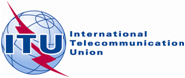 CPG(19)143 ANNEX VIII-22LPLENARY MEETINGAddendum 12 to
Addendum 22 to 
Document 16-E29 June 2019Original: EnglishEuropean Common ProposalsEuropean Common ProposalsProposals for the work of the conferenceProposals for the work of the conferenceAgenda item 9.2Agenda item 9.2